ООО «РегионСпецКомплект»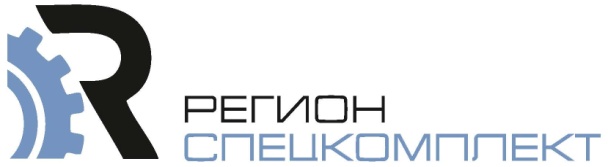 Юр. адрес: 630005, Россия, г. Новосибирск, ул. Крылова д. 36 оф.311ИНН  5402534266   КПП  540601001; ОГРН   1115476007866; ОКПО   69824625; Тел:  +7 (383) 375-26-28;  E-mail:  mail@pek-nsk.ruООО «РегионСпецКомплект»Юридический адрес: 630005, Россия, г. Новосибирск,ул. Крылова, д. 36, оф. 311Грузополучатель: 630005, Россия, г. Новосибирск,ул. Крылова, д. 36        Фактический адрес: 630001, Россия, г. Новосибирск,ул. Дуси Ковальчук, д. 1, корп.11, оф.307Почтовый адрес: 630047, г. Новосибирск, а/я 49ИНН 5402534266  КПП 540601001ОГРН 1115476007866   ОКПО 69824625Р/с № 40702810744050023091Сибирский Банк ПАО Сбербанк г. Новосибирск К/с №30101810500000000641БИК 045004641ДиректорОзолинь Анна ВитальевнаНа основании УставаТел/факс 8(383) 375-26-28mail@pek-nsk.ru